MADONAS NOVADA PAŠVALDĪBA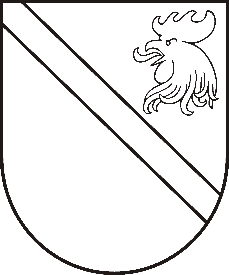 Reģ. Nr. Saieta laukums 1, Madona, Madonas novads, LV-4801 t. ,  , e-pasts: dome@madona.lv APSTIPRINĀTIar Madonas novada pašvaldības domes 21.04.2015. lēmumu Nr.207(protokols  Nr.8; 34.p.)Madonas novada pašvaldības saistošie noteikumi Nr.5“GROZĪJUMI MADONAS NOVADA PAŠVALDĪBAS 27/01/2010 SAISTOŠAJOS NOTEIKUMOS NR. 2. “NOTEIKUMI PAR VIENREIZĒJU MATERIĀLU PABALSTU PIEŠĶIRŠANU MADONAS NOVADĀ”Madonā2015.gada 21.aprīlīIzdoti saskaņā ar likuma “Par pašvaldībām” 43. panta 3. DaļuVeikt šādus grozījumus Madonas novada pašvaldības 27/01/2010 saistošajos noteikumos Nr. 2. “Noteikumi par vienreizēju materiālu pabalstu piešķiršanu Madonas novadā”:Papildināt noteikumus ar punktu 2.4. šādā redakcijā:“2.4. Pabalsts politiski represētajām personām.2.4.1. Pabalsts tiek piešķirts Madonas novada administratīvajā teritorijā pamatdzīvesvietu deklarējušām un pastāvīgi dzīvojošajām personām, kurām atbilstoši valstī spēkā esošajiem normatīvajiem aktiem ir noteikts politiski represētas personas statuss.2.4.2. Pabalsts, bez ienākumu un materiālā stāvokļa izvērtēšanas, tiek piešķirts un izmaksāts vienu reizi gadā – uz Latvijas Republikas proklamēšanas gadadienu (18. novembris).2.4.3. Pabalsta apmērs ir EUR 25 (divdesmit pieci euro) un to izmaksā saņēmēja bankas kontā vai skaidrā naudā.Saistošie noteikumi stājas spēkā likuma “Par pašvaldībām” 45.panta noteiktajā kārtībā.Domes priekšsēdētājs					A.CeļapītersPASKAIDROJUMA RAKSTSMadonas novada pašvaldības  2015.gada 21.aprīļa saistošajiem noteikumiem Nr.5  „GROZĪJUMI MADONAS NOVADA PAŠVALDĪBAS 27.10.2010. SAISTOŠAJOS NOTEIKUMOS NR. 2 „NOTEIKUMI PAR VIENREIZĒJU MATERIĀLU PABALSTU PIEŠĶIRŠANU MADONAS NOVADĀ”
2015.gada 21.aprīlī							MadonāDomes priekšsēdētājs 				A. CeļapītersPaskaidrojumu
raksta sadaļasNorādāmā informācijaProjekta nepieciešamības pamatojums Madonas pilsētas Politiski represēto biedrības lūgums.Pašvaldības brīva vēlēšanas sniegt atbalstu novadā dzīvojošajām politiski represētajām personām.Īss projekta satura izklāsts Pilnvarojums izstrādāt šos saistošos noteikumus izriet no šādām ārējiem normatīvajiem aktiem: LR Likuma “Par pašvaldībām” 43. panta 3. daļu. Saistošie noteikumi paredz grozījumus spēkā esošajos noteikumos.noteikumu punkts 2.4. paredz pabalsta politiski represētajām personām ieviešanu.Informācija par plānoto projekta ietekmi uz pašvaldības budžetu Prognozējams, ka saistošo noteikumu īstenošana palielinās pašvaldības izdevumus sociālajai palīdzībai. Paredzētā pabalsta kopsumma ir € 5000 gadā.Informācija par plānoto projekta ietekmi uz uzņēmējdarbības vidi pašvaldības teritorijā Nekādas ietekmes nav.Informācija par administratīvajām procedūrāmLīdzšinējās administratīvās procedūras saistošie noteikumi nemaina.Informācija par konsultācijām ar privātpersonām Konsultācijas notikušas ar Madonas pilsētas politiski represēto biedrību. Saistošo noteikumu grozījumu projekts ar paskaidrojumu rakstu publicēts Madonas novada pašvaldības mājaslapā internetā.